Муниципальное дошкольное образовательное учреждение«Детский сад № 5 «Ромашка»городского округа ЗАТО Светлый Саратовской областиПроект по нравственно – патриотическому воспитанию «Искусство народных     мастеров»           Старший дошкольный возраст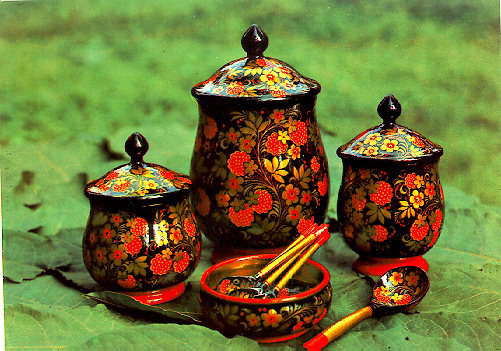                                                                                        Подготовили:                                                                                         воспитатели высшей категории                                                                                         Филимонова С.И.                                                                                         Есенина Е.П.                                       2016г.Вид проекта: информационный.Тип проекта: среднесрочный.Сроки проведения: февраль- апрель.Участники проекта: дети, воспитатели, родители.Актуальность:В наше  неспокойное время, полное противоречий и тревог, когда привычными стали слова «насилие», «безнравственность», необходимо всерьез задуматься о том, какими вырастут нынешние дошкольники. Не получим ли мы в их лице «потерянное поколение», не имеющее никаких нравственных ценностей? Выход в том, чтобы с раннего возраста научить детей доброте, терпению, умению помогать другим, то есть воспитывать в них те нравственные качества, которые у многих взрослых сейчас отсутствуют. Нет лучшего пути, чем знакомить детей с народными промыслами России, мастерством народных умельцев. Это позволит нашим детям почувствовать себя частью русского народа, ощутить гордость за свою страну, богатую славными традициями. Изделия народных мастеров помогут воспитывать у детей бережное отношение к окружающей среде, так как декоративно – прикладное искусство по своим мотивам близко к природе.Гипотеза:Эффективная работа по развитию творческой личности детей дошкольного возраста будет успешной, если:- создать развивающее пространство по декоративно – прикладному искусству народных мастеров России;- сотрудничать с родителями по вопросам декоративно – прикладного искусства;- внедрить в воспитательно – образовательный процесс мероприятия по художественно – продуктивной деятельности;Цель:Создание системы практической деятельности по формированию творческих способностей у детей в процессе ознакомления с народно – прикладным искусством.Задачи:- изучить и проанализировать опыт работы в области художественно – эстетической деятельности в развитии творческой личности;- разработать цикл занятий;- оформить серию консультаций для родителей;- создать предметно – развивающее пространство для развития познавательной деятельности по теме;- развивать эстетическое восприятие, чувство ритма, цвета, творческие способности, мелкую моторику рук, самостоятельность;- воспитывать любовь к искусству народных мастеров и аккуратность в работе;- учить выделять элементы данного вида творчества;- продолжать знакомить с нетрадиционными видами техники;Предполагаемый результат:- развитие творческих способностей детей дошкольного возраста через художественно – продуктивную деятельность;- развитие познавательной деятельности через формирование образа своей Родины, русских мастеров;- развитие интереса к русскому народному творчеству;Реализация проектной деятельности               1            Подготовительный    этапФормы совместной деятельности воспитателей и детей:- беседа;- художественно- продуктивная деятельность;- игры;- выставки;- конкурсы;- восприятие художественной литературы;Виды деятельности:- игровая;- речевая;- творческая;- наглядно- агитационная;Форма работы с родителями:- анкетирование;- совместный сбор информации;- художественно- творческая деятельность;№мероприятияцелиответственныесроки1Анкетирование родителейОпределить представления родителей о народных промыслах, их отношения к декоративно – прикладному искусству.ВоспитателиРодители 1 неделя2Беседа-опрос на тему «Что я знаю о народных промыслах»Выявить уровень знаний, представлений детей о декоративно прикладном искусстве.Воспитатели 1 неделя3Подбор наглядно-дидактических, демонстрационных пособий, материаловСоздание условий для знакомства с народными мастерами.ВоспитателиРодители 1неделя4Развивать интерес к темеВоспитателиРодители2неделя5Введение детей в проблемную ситуациюФормирование интереса и желания принять участие в реализации данного проектаВоспитатели 2 неделя                    2            Основной                 этап                    2            Основной                 этап                    2            Основной                 этап                    2            Основной                 этап                    2            Основной                 этап6Тематическая беседа из истории русского промысла «Дымковская игрушка»Развивать представление об особенностях росписи игрушек, колорите, основных элементах узора.Воспитатели 2 неделя7Рассматривание иллюстраций «Народные промыслы»Развивать интерес к изучению народных промыслов, проводя работу по «вживанию» в образ изделий народных мастеров. Воспитатели 3неделя8Знакомство со стихами – потешками, загадками. которыми можно «оживить» изделия народных мастеров.Способствовать усилению восприятия и интереса к декоративно – прикладному искусству через народный фольклор.Воспитатели 3неделя9Викторина «В гостях у народных мастеров»Продолжать воспитывать в детях любовь к народным традициям, интерес к русскому декоративно – прикладному искусству.Воспитатели 4неделя10Просмотр презентации Воспитывать чувство гордости за Россию, за народ богатый старинными обычаями. Трудолюбием. Закреплять знания народных промыслов России.Воспитатели 5неделя11«Русская народная игрушка». Знакомство с промыслами, изготавливающими игрушки, - дымковским, филимоновским, богородским. Русская матрешка.Обогащать знания детей, формировать эстетическое отношение к окружающему миру.Воспитатели Родители 6неделя12Художественно-продуктивная деятельность:Выставка рисунков «Сине – голубая гжель»; «Нескучных дел мастера».Формировать умение детей отражать свои впечатления и полученные знания в изобразительной деятельности, развивать творческий потенциал ребенкаВоспитатели 7неделя13Игровая деятельность: Народные подвижные игры «Палочка – выручалочка», «Филин и пташки», «Горелки», «Простые ловишки», «Жмурки».Показать детям неразрывную связь, между различными видами народного искусства: народные промыслы, устное народное творчество, народные игры.Воспитатели7неделя                      3             Заключительный                этап                      3             Заключительный                этап                      3             Заключительный                этап                      3             Заключительный                этап                      3             Заключительный                этап14Развлечение «Русская ярмарка»Воспитывать уважение к труду народных мастеров.Развивать интерес к изучению истории России, русского народного творчества.ВоспитателиВоспитателиродители8неделя